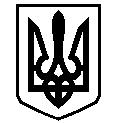 У К Р А Ї Н АВАСИЛІВСЬКА МІСЬКА РАДАЗАПОРІЗЬКОЇ ОБЛАСТІсьомого скликанняп’ятдесят четверта (позачергова)  сесіяР І Ш Е Н Н Я 31 березня  2020                                                                                                                  №  6Про оприлюднення  проекту регуляторного акту «Про затвердження Положення про порядок утримання кладовищ та надання ритуальних послуг на території міста Василівка»Керуючись  п.24 ч.1 ст.26  Закону України «Про місцеве самоврядування в Україні»,  Законом України «Про засади державної регуляторної політики у сфері господарської діяльності», з метою прийняття нормативно-правового документу по встановленню єдиних вимог,  Василівська міська рада В И Р І Ш И Л А:1.Оприлюднити проект регуляторного акту «Про затвердження Положення про порядок утримання кладовищ та надання ритуальних послуг на території м.Василівка».2. Відділу юридичного забезпечення та організаційної роботи виконавчого апарату міської ради довести проект рішення до відома населення шляхом розміщення на веб-сайті Василівської міської ради та розміщення оголошення про його оприлюднення в засобах масової інформації.  3. Контроль за виконанням даного рішення покласти на постійну комісію міської ради з питань  роботи комунальних служб, формування тарифів на комунальні послуги, з питань торгівлі, послуг та розвитку підприємництва. Міський голова		   			                        Людмила ЦИБУЛЬНЯКП Р О Е К ТУ К Р А Ї Н АВАСИЛІВСЬКА МІСЬКА РАДАЗАПОРІЗЬКОЇ ОБЛАСТІсьомого скликанняР І Ш Е Н Н Я _______________________                                                                                              №  ___Про затвердження Положення про порядок утримання кладовищ та надання ритуальних послуг на території м.ВасилівкаКеруючись  п.24  ч. 1 ст. 26  Закону України «Про місцеве самоврядування в Україні»,  Законом України «Про засади державної регуляторної політики у сфері господарської діяльності», з метою прийняття нормативно-правового документу по встановленню єдиних вимог,  Василівська міська рада В И Р І Ш И Л А:1.Затвердити  Положення про порядок утримання кладовищ та надання ритуальних послуг на території м.Василівка.2. Контроль за виконанням даного рішення покласти на постійну комісію міської ради з питань  роботи комунальних служб, формування тарифів на комунальні послуги, з питань торгівлі, послуг та розвитку підприємництва. Міський голова                                                                            Людмила ЦИБУЛЬНЯК                                      Додаток                                                                           до рішення сесії Василівської                                                                              міської ради сьомого скликання                                                                                  __________________2020________П О Л О Ж Е Н Н Япро порядок утримання кладовищ та надання ритуальних послуг на території міста ВасилівкаЗагальні положення1.1.Дійсне Положення розроблено згідно з Законом України «Про поховання і похоронну справу», на підставі Типового положення про ритуальну службу в Україні, затвердженого наказом Держжитлокомунагоспу України від 19.11.2003 року № 193 та зареєстрованого в Міністерстві юстиції України 08.09.2004 року за № 1110/9709, згідно з Законом України «Про благоустрій населених пунктів», Державними санітарними правилами та нормами «Гігієнічні вимоги щодо облаштування і утримання кладовищ в населених пунктах України» ДСанПІ Н 2.2.2.028-99, Наказу Міністерства будівництва, архітектури та житлово-комунального господарства України від 22.06.2006 № 208 «Про запровадження ритуальної символіки на автотранспортних засобах суб’єктів господарювання, що надають ритуальні послуги з перевезення тіла померлого», постанови Кабінету Міністрів України від 1.08.2006 року № 1045 «Порядку видалення дерев, кущів, газонів і квітників у населених пунктах», Постанови  Кабінету Міністрів України від 28.10.2004  № 1445 «Про затвердження Порядку проведення безоплатного поховання померлих (загиблих) осіб, які мають особливі заслуги і особливі трудові заслуги перед Батьківщиною, учасників бойових дій і інвалідів війни», яке забезпечує утримання кладовищ та надання ритуальних послуг на території міста Василівка, необхідного мінімального переліку вимог щодо порядку організації поховання і ритуального обслуговування населення, необхідного мінімального переліку окремих видів ритуальних послуг і є обов’язковим для виконання всіма суб’єктами господарювання незалежно від форм власності (далі СГ), які надають ритуальні послуги та займаються виготовленням, торгівлею ритуальною атрибутикою, виготовленням намогильних споруд облаштуванням місць поховання та встановлення намогильних споруд і їх демонтажем.1.2. Положення регулює взаємовідносини між громадянами (далі – замовниками) і господарюючими суб’єктами, незалежно від форми власності, що займаються та ритуальним (похоронним) обслуговуванням населення, а також громадянами, які здійснюють підприємницьку діяльність у сфері надання послуг населенню ( далі – виконавець), права, обов’язки та відповідальність за функціонування місць поховань (далі – кладовищ).1.3. На території Василівської міської ради знаходяться кладовища:- міське кладовище № 1 – пров. Гетьманський;- міське кладовище № 2 – вул. Партизанська;- міське кладовище № 3 – вул. Каховська;- міське кладовище № 4 – контур 382Землі, на яких розташовані  міські кладовища, є комунальною власністю і не підлягають приватизації або передачі в оренду.1.4. Розпорядок роботи кладовищ: з 08.00 до 17.00 год. Поховання померлих на кладовищах проводяться щодня.1.5. На вході до кладовища розташовується режим роботи кладовища, на спеціальному рекламному щиті розташовуються основні положення Закону України «Про поховання та похоронну справу», інші нормативно-правові акти. Встановлюється щит із зображення схематичного плану кладовища, з зазначенням секторів, напрямку головної алеї та основних доріг, розташування будівельних споруд, допоміжних будівель, громадського туалету, тощо. Рішенням виконавчих органів місцевого самоврядування в місцях поховань можуть бути відведені сектори для почесних поховань, поховання померлих (загиблих) військовослужбовців (сектори військових поховань), а також сектори для поховань померлих за національною і релігійною ознакою, невпізнаних громадян.Види поховань2.1.Поховання померлих може здійснюватися шляхом:- закопування в могилі труни  з тілом померлого:- закопування в могилі урни з прахом померлого.2.2. З урахуванням етнічних релігійних чи культурних традицій поховання померлих може здійснюватися іншим способом. Поховання  	 померлих проводиться з дотриманням вимог санітарно-епідеміологічного законодавства. 3.Організація поховання і надання ритуальних послугнаселенню в місті Василівка3.1.Організацію поховання померлих, надання передбачених необхідним мінімальним переліком окремих видів ритуальних послуг та ритуальних послуг, передбачених цим переліком, а також реалізацію предметів ритуальної незалежності у місті здійснює спеціалізована ритуальна служба при КП «Благоустрій – Василівка» Василівської міської ради Запорізької області (надалі – ритуальна служба).3.2. Надання ритуальних послуг та виготовлення предметів ритуальної належності може також здійснювати суб’єкт господарювання, що виявив бажання працювати на ринку ритуальних послуг (надалі – суб’єкт господарювання), який згідно із Законом України «Про поховання та похоронну справу» уклав Договір з ритуальною службою про надання цих послуг за формою згідно з додатком 1.3.3. Ритуальна служба та суб’єкт господарювання при наданні ритуальних послуг повинні керуватися у своїй діяльності Конституцією України, Законом України «Про поховання та похоронну справу», іншими нормативно-правовими актами у сфері поховання, а також цим Положенням.3.4. Ритуальна служба зобов’язана:- укладати договори-замовлення на організацію та проведення поховання з виконавцем волевиявлення або з особою, яка зобов’язалася поховати померлого;- створювати рівні умови для поховання померлого незалежно від раси, кольору шкіри, політичних та інших переконань, статі, етнічного та соціального походження, майнового стану, місця проживання, мовних або інших ознак;- розширювати номенклатуру ритуальних послуг для громадян з різними фінансовими можливостями;- забезпечувати конфіденційність інформації про померлого;- організовувати виконання робіт із  благоустрою місць поховань відповідно до кошторису;- забезпечувати функціонування місць поховань згідно зі статтею 23 Закону України «Про поховання та похоронну справу»;- безоплатно виділяти місця для поховання померлого чи урни з прахом померлого на кладовищі;- реєструвати поховання (під поховання), перепоховання в Книзі реєстрації поховань та перепоховань померлих громадян (надалі – Книга реєстрації), намогильні споруди – в Книзі обліку намогильних споруд;- видавати користувачу місця поховання свідоцтво про поховання та на замовлення громадян довідки про поховання померлого на кладовищах міста;- у разі осквернення могил, місць родинного поховання, намогильних споруд  та склепів готувати та подавати до виконавчого комітету міської ради відповідний акт про суму та характеристику збитку;- укладати із суб’єктом господарювання договори про надання послуг;- здійснювати інші функції відповідно до Закону України «Про поховання та похоронну справу».3.5. Для укладення договору про надання ритуальних послуг суб’єкт господарювання подає до ритуальної служби відповідну заяву та додає до неї такі документи:а) копію довідки про включення до ЄДРПОУ для юридичної особи або про присвоєння ідентифікаційного номера для фізичної особи-підприємця;б) витяг з Єдиного Державного реєстру юридичних осіб та фізичних осіб-підприємців (або копію свідоцтва про державну реєстрацію);г) режим роботи, номер телефону та місце знаходження.Протягом 14 робочих днів від дня отримання заяви ритуальна служба укладає з суб’єктом господарювання договір про надання ритуальних послуг при наявності всього переліку документів, передбачених цим пунктом.Безпідставна відмова в укладенні договору не допускається, вона повинна бути аргументована та надана письмово. Договір про надання ритуальних послуг між ритуальною службою та суб’єктом господарювання укладається терміном на  3 роки, але за згодою сторін цей термін може бути іншим.При зміні будь-яких відомостей, зазначених у документах, що додаються до заяви, суб’єкт господарювання повинен у 10-ти денний термін письмово повідомити про це ритуальну службу.3.6. Суб’єкту господарювання  забороняється надавати ритуальні послуги без укладення із ритуальною службою договору про надання ритуальних послуг та відповідного договору-замовлення за формою згідно з додатком 2 з виконавцем померлого або особою, яка зобов’язалася поховати померлого, на підставі свідоцтва про смерть (надалі – Замовник).3.7. Ритуальна служба забезпечує безперешкодний доступ на територію кладовища суб’єкта господарювання для виконання робіт, які зазначені в договорі про надання ритуальних послуг та договорі-замовленні на організацію та проведення поховання;3.8. Організація місць приймання замовлень на ритуальні послуги та поховання громадян;3.8.1. У приміщеннях ритуальної служби, де проводиться оформлення договору-замовлення, у доступному для огляду місці повинні бути розміщені:- витяг із Закону України «Про поховання та похоронун справу», інших нормативно-правових актів;- Положення про порядок утримання кладовищ та надання ритуальних послуг на території міста Василівка;- перелік ритуальних послуг із зазначенням вартості, особливостей та термінів виконання замовлення;- необхідні мінімальні переліки;- вимоги щодо порядку організації поховання та ритуального обслуговування населення;- окремі види ритуальних послуг із зазначенням їх вартості та особливостей;- інформація про:1) суб’єктів господарювання, з якими укладено договори про надання послуг, їх адреси, телефони та режим роботи;2) режим роботи та номери телефонів місцевих органів виконавчої влади та органів місцевого самоврядування, що здійснюють захист прав споживачів;3) режим роботи організації, що виплачує допомогу на поховання, відповідно до чинного законодавства України;4) розклад роботи органів реєстрації актів цивільного стану (надалі – РАЦС)  міста Василівка;5) порядок пільгового обслуговування населення;6) умови реєстрації поховань померлих та перепоховань;7) вимоги щодо утримання та охорони місць поховань;8) умови організації поховань за рахунок державного та місцевого бюджетів;9) порядок утримання кладовищ та інших місць поховань;10) книга відгуків та пропозицій.3.8.2. Суб’єкт господарювання, який уклав з ритуальною службою договір про надання ритуальних послуг, забезпечує у доступному для огляду місці надання наочної інформації:- перелік якої зазначено в пункті 3.8.1. цього Положення, крім абзаців8,9;- про місцезнаходження ритуальної служби, її адресу, телефон, режим роботи;- витяг з Єдиного Державного реєстру юридичних та фізичних осіб-підприємців (або свідоцтва про державну реєстрацію) копія.3.8.3. У місті Василівка у приміщенні РАЦСу на видному, доступному для громадян місці розміщується інформація про місцезнаходження ритуальної служби, номери телефонів та режим роботи.3.8.4. Ритуальна служба та суб’єкт господарювання несуть відповідальність за відмову в реалізації прав Замовника та ненадання інформації, яка передбачена чинним законодавством.3.8.5. Розміщення зовнішньої реклами про надання ритуальних послуг оформлюється та узгоджується згідно з чинним законодавством.3.9. Порядок приймання, оформлення замовлення на поховання померлих та надання ритуальних послуг.3.9.1. Поховання тіла померлого покладається на виконавця волевиявлення померлого. Якщо у волевиявленні померлого немає  вказівки на виконавця волевиявлення чи в разі відмови виконавця від виконання волевиявлення померлого, поховання здійснюється чоловіком (дружиною), батьками (усиновителями), дітьми, сестрою, братом, дідом або бабою, онуком (правнуком), іншою особою, яка зобов’язалася поховати померлого. Зазначені особи можуть доручити здійснення поховання у відповідності з чинним законодавством іншій фізичній особі чи суб’єкту господарювання на підставі письмового договору, істотними умовами якого є найменування сторін; предмет договору; перелік послуг, їх вартість, особливості та терміни виконання; порядок розрахунків; права, обов’язки та відповідальність сторін; умови зміни або припинення дії договору; порядок вирішення спорів; дата і місце укладення договору.3.9.2. На підставі свідоцтва про смерть, виданого Василівським  районним відділом ДРАЦС Південно-Східного Міжрегіонального управління Міністерства юстиції (м.Дніпро), Замовник звертається до ритуальної служби або суб’єкта господарювання для укладення відповідного договору-замовлення на організацію та проведення поховання не пізніше ніж за 24 години до їх проведення. Договір-замовлення заповнюється в двох примірниках, один з яких передається замовнику, другий – ритуальній службі або суб’єкту господарювання. Після укладання договору-замовлення на організацію та проведення поховання Замовнику надається оформлений в установленому порядку рахунок-замовлення на надання послуг, пов’язаних з організацією поховання та реалізацією предметів ритуальної належності.Суб’єкт господарювання зобов’язаний забезпечити приймання та оформлення замовлення, здійснити платну доставку цих предметів своїм транспортом за вказаною Замовником адресою, у разі відсутності транспорту – сприяти доставці атрибутів поховання.Забороняється надання послуг без оформлення договору-замовлення.3.9.3. У разі виникнення потреби в наданні додаткових ритуальних послугах, непередбачених укладеним договором-замовленням, їх виконання погоджується із Замовником і оформляється додатковою угодою до договору-замовлення.3.9.4. Замовник має право у процесі виконання замовлення внести до нього часткові зміни, які повинні бути прийняті ритуальною службою або суб’єктом господарювання за умови, що їх виконання технічно і технологічно можливе, та до оформленого договору-замовлення внесено відповідні зміни вартості послуг.3.9.5. У разі надання неякісних ритуальних послуг із поховання та ритуального обслуговування, тобто таких, що не відповідають умовам договору-замовлення, Замовник має право вимагати від ритуальної служби або суб’єкта господарювання безоплатного надання послуги належної якості або відшкодування завданих збитків.У разі придбання неякісних товарів ритуальної належності тобто таких, що неможливо використовувати відповідно до його цільового призначення. Замовник має право вимагати від продавця (виробника) предметів ритуальної належності:безоплатного усунення товару;відшкодування зазначених збитків;заміни на аналогічний товар належної якості (якщо ціна на товар змінилася, перерахунок вартості не проводиться) або на такий самий товар іншої марки (моделі, артикулу, модифікації) з відповідним перерахуванням купівельної ціни, що діяла на момент обміну;відповідно зменшення купівельної ціни зазначених товарів.Ритуальна служба, суб’єкт господарювання або продавець (виробник предметів ритуальної  належності) не несе відповідальності за недоліки в наданих послугах (товарах), якщо доведе, що вони виникли з вини самого Замовника чи внаслідок не переробної сили – дії надзвичайної ситуації техногенного, природного або екологічного характеру, яка унеможливлює надання відповідної послуги.3.9.6. Якщо ритуальна служба або суб’єкт господарювання не виконує, прострочує надання послуги згідно з договором-замовленням, відповідно до Закону України «Про захист прав споживачів» за кожний день (годину, якщо тривалість виконання визначена в годинах) сплачує Замовнику штраф в розмірі 10/ від вартості робіт, (сплата не звільняє від виконання зобов’язань у натурі).3.9.7. Необхідний мінімальний перелік окремих видів ритуальних послуг, що надаються на території м.Василівка:1. Оформлення договору-замовлення на організацію та проведення поховання.2. Оформлення свідоцтва про поховання.3. Копання могили (викопування могили ручним або механізованим способом, опускання труни з тілом померлого в могили, формування намогильного насипу та одноразове прибирання території біля могили).4. Монтаж та демонтаж намогильної споруди при організації під поховання в існуючу могилу.5. Поховання та підпоховання труни померлих в існуючу могилу, у землю.6. Поховання та підпоховання урни з прахом померлих в існуючу могилу, у землю.7. Організація відправлення труни з тілом чи урни з прахом померлого за межі України.8. Запаювання оцинкованої труни.3.10. Вимоги щодо порядку організації та проведення поховання.3.10.1. Поховання померлих чи їх праху після кремації здійснюється лише на підставі свідоцтва про смерть та оформленого в установленому порядку договору-замовлення на організацію та проведення поховання.3.10.2. За зверненням виконавця волевиявлення чи особи, яка взяла на себе зобов’язання поховати померлого, на території кладовища безоплатно виділяється місце для поховання померлого.На бажання виконавця волевиявлення чи особи, яка взяла на себе зобов'язання поховати померлого, для поховання двох чи більше померлих безоплатно виділяється місце для родинного поховання. 3.10.3. Кожне поховання померлого здійснюється в окремій могилі. 3.10.4. Поховання  померлого  громадянина проводиться  не  раніше ніж через  24 години після настання смерті. Як виняток, у  разі наявності відповідних підстав, поховання може бути проведено в день  оформлення документів. 3.10.5. Під кожну могилу надається ділянка таких розмірів:3.10.6. Для поховання померлих одиноких громадян, осіб без певного місця проживання, осіб, від поховання яких відмовилися рідні, невпізнаних трупів на кладовищах надається земельна ділянка під одинарне поховання. 3.10.7. За рішенням виконкому міської ради у місцях поховання  можуть бути відведені сектори для почесних поховань, поховання померлих (загиблих) військовослужбовців (сектори військових поховань), а також сектори для поховання померлих за національною та релігійною ознакою. Для почесних поховань за рішенням міської ради можуть відводитися земельні ділянки поза територією місць поховання, на яких створюються меморіальні бульвари, сквери, парки і кургани Слави. Існуючі місця поховання не підлягають перенесенню, крім випадків постійного підтоплення, зсуву, землетрусу або іншого стихійного лиха. Рішення стосовно перенесення місць поховання приймає міська рада. Поділ кладовища на розряди за  майновим станом чи іншим станом не дозволяється.3.10.8. Кожне поховання та перепоховання реєструється в спеціальній Книзі реєстрації поховань та перепоховань померлих громадян.3.10.9. Після здійснення поховання виконавцю волевиявлення померлого або особі, яка взяла на себе зобов'язання поховати померлого, як користувачу місця поховання (надалі-користувач)  видається відповідне свідоцтво про поховання за формою згідно з додатком 3, яке дає право на встановлення намогильної споруди в межах могили, вирішення питання про проведення підпоховання, облаштування місця поховання, здійснення інших дій, які не суперечать чинному законодавству.Для одержання адміністративної послуги з оформлення свідоцтва про поховання до ритуальної служби  подаються документи: - паспорт особи-користувача місця поховання (оригінал і копія); - лікарське свідоцтво про смерть померлої особи (оригінал і копія); - свідоцтво про смерть померлої особи (оригінал і копія); - розрахунковий документ, що підтверджує про сплату коштів за надану послугу.3.10.10. На могилах (місцях родинного поховання), у межах наданої земельної ділянки, можуть установлюватися намогильні споруди та елементи благоустрою могили.Для встановлення намогильної споруди користувач місця поховання подає до ритуальної служби такі документи:- оригінал свідоцтва про смерть похованого;- свідоцтво про поховання;- документи, що підтверджують  придбання  намогильної споруди, її ціну та дату реалізації, гарантійний строк експлуатації;- реквізити виконавця намогильної споруди.Після виконання робіт з облаштування могили користувач зобов'язаний забезпечити прибирання території біля могили та винесення сміття до спеціально відведених місць на кладовищі.Установлені намогильні споруди реєструються ритуальною службою в Книзі обліку намогильних споруд.3.10.11. Безоплатне поховання померлих (загиблих) осіб, які мають особливі заслуги та особливі трудові заслуги перед Батьківщиною, учасників бойових дій і інвалідів війни проводиться відповідно до Порядку, визначеного Постановою Кабінету Міністрів України від 28.10.2004 №1445.3.10.12. Поховання осіб, які померли внаслідок зараження особливо небезпечною інфекцією, здійснюється згідно із санітарним законодавством України.3.10.13. Поховання померлих іноземців та осіб без громадянства здійснюється в порядку, визначеному Законом України «Про поховання та похоронну справу» та цим Положенням для громадян України, якщо інше   не   передбачено міжнародним договором України. 3.10.14. Перепоховання останків померлих допускається у виняткових випадках при наявності обґрунтованої причини.Для прийняття рішення щодо здійснення перепоховання останків померлого особа, яка здійснила поховання, звертається до виконкому міської ради та  подає такі документи: заяву з обґрунтуванням причин перепоховання;  висновок органу санітарно-епідеміологічної служби про можливість ексгумації; лікарське свідоцтво про смерть померлої особи; довідку ритуальної служби про наявність місця на кладовищі в разі здійснення перепоховання останків на кладовищі міста; дозвіл виконавчого органу відповідної сільської, селищної, міської ради на поховання останків на кладовищі.За результатами розгляду поданих документів виконкомом міської ради згідно з регламентом приймається рішення про перепоховання останків померлого на інше місце поховання чи, у разі відсутності підстав, видається користувачу обґрунтована письмова відмова.Ритуальна служба забезпечує оформлення договору-замовлення на перепоховання та призначає термін його проведення.Ексгумація здійснюється, як правило, у зимовий період, через рік після поховання в пісчаних ґрунтах і через три роки - при похованні у зволожених ґрунтах важкого механічного складу та глиняних ґрунтах. Ексгумація проводиться в присутності медичного працівника, участь якого при проведенні перепоховання забезпечує користувач.Винятком з правил є перепоховання урни з прахом, а також ексгумація трупа, яка здійснюється відповідно до Кримінального процесуального кодексу України.Після ексгумації могила повинна бути засипана, поверхня ґрунту розрівняна та засіяна травою.Про виймання останків із могили робиться запис у Книзі реєстрації, а при похованні в іншому місці - новий запис до Книги реєстрації.3.10.15. Перевезення тіл померлих громадян повинно здійснюватися автотранспортними засобами, які відповідають вимогам Наказу Міністерства будівництва, архітектури та житлово-комунального господарства України від 22.06.2006 № 208 «Про запровадження ритуальної символіки на автотранспортних засобах суб'єктів господарювання, що надають ритуальні послуги з перевезення тіла померлого», згідно з яким на вищезазначеному транспорті повинно бути нанесено ритуальну символіку.3.10.16. Виконком міської ради може прийняти рішення про часткове або повне припинення поховання померлих у разі закриття кладовища, якщо на території кладовища немає вільних місць для облаштування нових могил, а поховання померлих можливо лише на місцях родинного поховання або шляхом підпоховання в могилах за згодою користувачів.4. Порядок утримання та охорони місць поховань( кладовищ)4.1. Місця поховань (кладовища) повинні мати сплановану і впорядковану територію, упорядковані під'їзні шляхи, бути забезпечені транспортним зв'язком із населеним пунктом.4.2. Територія місць поховань повинна бути обов'язково огороджена, поділена на ділянки-сектори, що відокремлюються поміж собою дорогами шириною  із розрахунку одностороннього руху. Місця для роз'їзду автотранспорту повинні розташовуватися на перехресті доріг і мати радіус повороту. Проїжджа частина центральної дороги повинна бути шириною до 9м. 4.3. Сектори території місць поховань поділяються на ряди та місця, відстань між рядами повинна бути один метр, між ділянками поховань в ряду - . 4.4. На території місця поховання не можуть бути розташовані об'єкти іншої, крім комунальної форми власності, за винятком намогильної споруди, склепу, елементів благоустрою, які є власністю особи, що придбала їх за власні кошти. 4.5. Будівництво, утримання і охорона кладовищ  у місті здійснюється за рахунок коштів міського бюджету.4.6. Кладовища та прилегла територія повинні регулярно прибиратися, очищатися від зів’ялих квітів, вінків, опалого листя, проїзди та пішохідні доріжки зимою повинні бути очищенні від снігу та посипатися піском.4.7. На кладовищах повинні бути спеціальні місця для встановлення контейнерів по збору зів’ялих квітів, вінків, опалого листя. В разі відсутності контейнерів дозволяється тимчасово накопичувати сміття (зів’ялі квіти, вінки, опале листя) в накопичувальних ямах з подальшим вивозом на сміттєзвалище твердих побутових відходів.4.8. Видалення зелених насаджень на території меморіального комплексу та кладовищах здійснюється за рішенням балансоутримувача без сплати їх відповідної вартості.Для подальшого запобігання засміченню кладовищ міста:забороняється висадження дерев на території кладовищ;дозволяється висадка зелених насаджень на їх територіях лише низьких форм росту – висотою не більше .4.9. Забороняється проїзд автотранспортних засобів, у тому числі і приватних автомобілів (окрім транспорту спецпризначення та інвалідного), по території кладовищ  без отримання на це відповідного письмового погодження ритуальної служби.5. Утримання могил, намогильних споруд.5.1. Утримання у належному естетичному і санітарному стані могил, місць сімейних поховань, намогильних споруд здійснюється користувачами (власниками) за рахунок власних коштів.Громадяни (організації) зобов'язані утримувати могилу, намогильні споруди і зелені насадження в належному санітарному стані власними силами .5.2. При відсутності відомостей  про поховання, а також неналежного догляду за могилою, вона вважається невпізнаною.Для визнання невпізнаного поховання комунальне підприємство «Благоустрій - Василівка» Василівської  міської ради Запорізької області разом з комісією міської ради зобов'язана:1) створити наказ про створення комісії для складання акту про невпізнанність поховання і надмогильних споруджень;2) зафіксувати дане поховання в спеціальній книзі;3) доглядач кладовища завчасно письмово повідомляє особу, відповідальну за облаштування поховання, якщо намогильна споруда зареєстрована в книзі обліку намогильних споруд;4) на намогильному пагорбі установлюється трафарет попередження про необхідність облаштування могили і звертання за зазначеною адресою до доглядача кладовища;5) після закінчення двох років у разі не приведення могили в порядок та відсутності зацікавлених осіб до невпізнаних могил та споруд передає матеріали до міської ради для прийняття рішення;6) після прийняття рішення виконавчим комітетом міської ради про визнання могили невпізнаною, виконуються роботи по ліквідації зруйнованої намогильної споруди, (розрівняти могилу та засіяти травою);7) після вилучення намогильних споруд земельна ділянка використовується на загальних підставах.5.3. Утримання кладовищ, військових кладовищ, військових братерських і одиночних могил, земельних ділянок для почесних поховань,  а також могил померлих одиноких  громадян, осіб без певного  місця проживання, від поховання яких відмовилися рідні, місць поховань непізнаних трупів і охорона всіх місць поховань забезпечується виконавчими органами міської ради за рахунок коштів міського бюджету.5.4. У разі наруги над могилами, сімейними похованнями, навмисного руйнування нагробних споруд і склепів доглядач кладовища повідомляє міську раду про встановлені факти, для подання документів до правоохоронних органів, для  відшкодуванням збитків за рахунок винних осіб. У випадку природного руйнування, псування намогильних споруд, встановлених без дозволу доглядача кладовищ та незареєстрованих в книзі обліку намогильних споруд біля дерев при їх падінні та коли закінчився гарантійний термін, відновлення намогильних споруд та огорож здійснюється за рахунок коштів власника намогильної споруди (користувача місця поховання).У випадку природного руйнування, а саме падіння декількох дерев з руйнацією великої кількості намогильних споруд та огорож, якщо комісія з ТЕБ та НС признає це надзвичайною ситуацією природного характеру, відновлення намогильних споруд та огорож виконується за рахунок коштів резервного фонду в термін, який визначає комісія з ТЕБ та НС.У разі крадіжок, осквернення або ушкодження намогильних споруд, що не зареєстровані у встановленому порядку, відшкодування власникам матеріальних збитків не здійснюється.6. Етика поховання та правила відвідування кладовищ.6.1.Етика поховання суб’єкти господарювання незалежно від форм власності, що здійснюють діяльність у галузі поховання, повинні:знати та правильно застосовувати законодавство, нормативно-правові акти, правила, стандарти, нормативи, етичні правила у галузі поховання;знати та вивчати обрядові звичаї, які прийняті у родині померлого, надавати послуги у відповідності з віросповіданням родини померлого і прийнятими ритуалами; поважно та передбачливо відноситися до звичаїв, традицій обрядів різних віросповідань щодо поховання, надавати роз’яснення родині померлого з питань проведення обряду поховання;прагнути до встановлення з рідними померлого співпраці, заснованої на взаємній згоді, довірі, правдивості і взаємній відповідальності;працівники у галузі поховання не повинні виконувати будь-які, побажання, прохання і вказівки родини померлого, спрямовані на недотримання або порушення законодавства, не допускати розголошення недостовірної інформації та упередженої критики на їх адресу.враховуючи специфіку похоронної справи суб’єктам господарювання незалежно від форм власності, що здійснюють діяльність у галузі поховання, слід утримуватися від прямої реклами своїх послуг та продукції.6.2.На території кладовища забороняється:порушувати тишу та порядок;проводити підрізання, посадку та пересадку дерев, кущів без  погодження з доглядачем кладовища;сміття після прибирання могил розміщувати не  у відведених для цього місцях; розпалювати багаття, брати грунт, різати дерн, довго зберігати будівельні та інші матеріали (крім спеціально відведених для цієї мети місць);користуватися автомобільним транспортом, мотоциклами без дозволу адміністрації;кататись на велосипедах, санках, лижах та ковзанах;вигулювати або випасати тварин;перебування на території місця поховання після дозволеного розпорядком дня для виконання робіт по облаштуванню могил та встановлення намогильних споруд.займатися комерційною діяльністю на території кладовища та прилеглої до кладовищ території:торгівлею квітами, вінками та ритуальною атрибутикою;торгівлею декоративним піском;торгівлею продуктами харчування.6.3. Наруга над могилами, а також викрадання предметів, які знаходяться в могилі або на ній, карається законом. Винні в здійсненні зазначених злочинів підлягають затриманню і передачі представникам органів внутрішніх справ для притягнення до карної відповідальності.6.4. Облаштування могил може здійснюватися тільки з відома ритуальної служби згідно з договором на демонтаж, монтаж намогильної споруди, замощування декоративною плиткою, встановлення огорожі. Виникаючі майнові та інші суперечки між громадянами та доглядачем кладовища вирішуються з керівництвом ритуальної служби, або у встановленому законодавством порядку.6.5. Встановлені Правила вивішуються на видному місці в ритуальній службі та підпорядкованих їй  об'єктах, та у всіх інших суб’єктів господарювання, незалежно від форм власності, що надають ритуальні послуги та займаються виготовленням, демонтажем та монтажем намогильних споруд для інформації замовників послуг. У місцях прийому замовлень на послуги по виготовленню й встановленню намогильних споруд також вивішуються Правила побутового обслуговування та Закон України «Про захист прав споживачі».7. Контроль за виконанням Положення            Контроль за дотриманням Положення про порядок утримання кладовищ та надання ритуальних послуг на території міста Василівка здійснює ритуальна служба. У разі необхідності до роботи залучаються спеціалісти інших установ та організацій міста.Заступник м міського голови з питаньдіяльності виконавчих органів ради,начальник відділу комунальногогосподарства та містобудуваннявиконавчого апарату міської ради                                                                 Юрій БОРИСЕНКО      Додаток 1 до Положення ДОГОВІР
  про надання ритуальних послуг
         Комунальне підприємство «Благоустрій - Василівка» Василівської міської ради Запорізької області (далі - Підприємство) в особі начальника Мірошніченка Андрія Анатолійовича, що діє на підставі Статуту, та рішення Василівської міської ради від __________ № _____, з одного боку, та фізична особа-підприємець __________________________________________________________________________________________, що діє на підставі державної реєстрації дата реєстрації ______________, запис про державну реєстрацію № _________________,  з другого боку, (далі – Виконавець послуг), разом Сторони, уклали цей договір про таке: 1. Предмет договору 1.1. Предметом договору є надання ритуальних послуг.1.2. Взаємовідносини між Підприємством  і  Виконавцем послуг регулюються Конституцією України,  Законом  України  «Про поховання  та  похоронну справу»,  іншим законодавством України та цим договором.1.3. Господарські відносини між Підриємством та Виконавцем послуг визначаються за згодою сторін. 2. Права сторін2.1.Підприємство має право:2.1.1. Здійснювати організацію поховання.2.2.Виконавець послуг має право:2.2.1. Відповідно  до  договору-замовлення надавати ритуальні послуги: Згідно затвердженого у встановленому порядку Переліку та за погодженими виконавчим комітетом Василівської міської ради тарифами.2.2.2. Самостійно,    на   підставі звернення осіб,   які зобов'язалися поховати померлого, виготовляти  та  реалізовувати предмети ритуальної належності,  якщо вони відповідають державним стандартам  та  затвердженій вартості, передбаченим законодавством (стаття 12 Закону України «Про поховання та похоронну справу»). 3. Обов'язки сторін3.1. Підприємство зобов'язане:3.1.1. При  зверненні  особи, що зобов'язалася поховати померлого,  забезпечити укладання договору-замовлень,  урахувавши при цьому побажання Замовника щодо Виконавця послуг.3.1.2. Відповідно до договору-замовлення забезпечити організацію та  проведення поховання померлого  у  встановленому законодавством  порядку,  з  урахуванням волевиявлення померлого, висловленого при житті,  а в разі його відсутності   з урахуванням побажання родичів.3.1.3. У   місцях оформлення договорів-замовлень надати Замовникові наочну інформацію щодо Виконавців послуг,  передбачену  п. ____Положення про порядок утримання кладовищ та  надання ритуальних послуг на території   міста Василівка.3.1.4. Створити рівні умови для поховання померлих незалежно від їх раси, кольору шкіри, політичних та інших переконань, статі, етнічного  та  соціального походження,  майнового  стану,   місця проживання, мовних або інших ознак.3.1.5. Забезпечити безоплатне виділення земельної ділянки для поховання труни з тілом чи урни з прахом померлого на кладовищі, для поховання двох і більше  померлих безоплатно виділяти місце для родинного поховання.3.1.6. На підставі Свідоцтва про смерть реєструвати поховання та перепоховання померлих у Книзі реєстрації поховань та перепоховань померлих громадян  та видавати особі, що зобов'язалася поховати померлого, свідоцтво  про поховання.3.1.7.Забезпечувати конфіденційність інформації про померлого.3.1.8.Створити рівні умови Виконавцям послуг.3.1.9. Забезпечити своєчасне оформлення договору-замовлення та їх безумовне і якісне виконання Виконавцем послуг визначених договором.3.1.10. На підставі договору-замовлення забезпечувати безперешкодний доступ на території кладовища Виконавця послуг.3.1.11. Організовувати виконання робіт з благоустрою місць поховань спільно з Виконавцями.3.2. Виконавець послуг зобов'язаний:3.2.1. Подати до Підприємства перелік ритуальних послуг, їх характеристики та вартість.  У разі внесення змін  до  вартості ритуальних послуг, Виконавець послуг забезпечує доведення нової ціни до Підприємства шляхом надання нового переліку ритуальних послуг  та рішення сесії Василівської міської ради про встановлення ціну в 10-денний термін після їх затвердження.3.2.2. Надавати ритуальні послуги тільки на підставі укладеного із замовником договору-замовлення. Надання ритуальних послуг без оформлення договору-замовлення на організації та проведення поховання забороняється.3.2.3.Надавати ритуальні послуги, передбачені необхідним мінімальним переліком окремих видів ритуальних послуг, з дотриманням цін і тарифів у порядку і в межах встановленому законодавством  України.3.2.4. При наданні послуги  з  копання могили  на  кладовищі гарантувати збереження  могил та  намогильних споруд,  інших елементів  благоустрою  могил,  що розміщені поруч   з   новими похованнями,  та  відшкодовувати матеріальні збитки уразі їх пошкодження.3.2.5.Забезпечувати конфіденційність інформації про померлого.3.2.6. Створити рівні умови для поховання померлих незалежно від їх раси, кольору шкіри, політичних та інших переконань, статі, етнічного  та  соціального походження,  майнового  стану,   місця проживання, мовних або інших ознак.3.2.7. За дорученням Підприємства здійснюватипо черзі  поховання померлих одиноких громадян,  осіб без певного місця проживання,  громадян,  від  поховання  яких  відмовилися  рідні, знайдених  невпізнаних  трупів.3.2.8.При копанні могили, дотримуватися встановлених законодавством  розмірів земельної ділянки, що надається під кожну могилу, залежно від назви поховання.3.2.9. Видавати працівникам,  що беруть  участь  у  наданні ритуальних послуг, відповідні посвідчення.3.2.10.Для відшкодування витрат, які несе Підприємство у зв’язку з організацією поховань, оформленням договору-замовлення, реклами послуг Виконавця, пошуку місця на кладовищі  тощо, відраховувати на потреби Підприємства  _______  грн. згідно затвердженої калькуляції   витрат  по договору про надання ритуальних послуг  від ___ _________2020 р., за кожне поховання. Загальна сума відрахувань, підсумовується за договорами-замовленнями.Сума, що підлягає  відшкодуванню, перераховується Виконавцем, щомісячно до 20-го числа наступного місяця.4. Відповідальність сторін4.1. Підприємство несе відповідальність:	4.1.1. За  ненадання інформації Підприємством Замовникові про Виконавців послуг та перелік ритуальних послуг, що можуть надаватися ними.	4.1.2. За неякісну і несвоєчасну організацію, оформлення договору-замовлення.  За  порушення термінів  та неякісне надання ритуальних послуг,  установлених  договором-замовленням, згідно з вимогами Закону України «Про захист прав споживачів».	4.1.3. За  недотримання положень чинного законодавства, стандартів та технологій при організації поховання померлих.	4.1.4. За  безпідставну відмову Замовнику  в  оформленні договору-замовлення,       виконавцем якого Замовник вибрав__________________________________, за  невчасне передання замовлення на послуги Виконавцю послуг. 	4.2. Виконавець послуг несе відповідальність:	4.2.1. За порушення термінів та неякісне надання ритуальних послуг,  установлених  договором-замовленням,  згідно  з  вимогами Закону України «Про захист прав споживачів».	4.2.2. При   недотриманні вимог   п. 3.2.4.цього  договору Виконавець послуг усуває пошкодження,  відшкодовує матеріальні збитки.	4.2.3. За  недотримання положень чинного законодавства   в частині вимог затверджених стандартів та технологій при наданні ритуальних послуг. 	4.2.4. За несвоєчасну оплату, відшкодування витрат, визначених  п.3.2.9. цього договору Виконавець сплачує підприємству пеню у розмірі подвійної облікової ставки НБУ України за кожний день прострочки, враховуючи день оплати.5. Порядок вирішення спорів	5.1. Спори  і  розбіжності,  що   можуть  виникати  внаслідок цього договору,  за згодою вирішуватимуться шляхом переговорів між учасниками. У разі не врегулювання спорів   і   розбіжностей   шляхом переговорів розв'язання спорів здійснюється в судовому порядку. 	5.2. У разі порушення Виконавцем умов цього договору чи вимог нормативних актів, які регулюють діяльність в галузі надання ритуальних послуг, Підприємство має право, фіксувати факт порушення умов цього договору, шляхом  складання  акту довільної форми за участю представників Підприємства, Виконавця ритуальних послуг, Василівської міської ради  та має право звернутися до суду з вимогою про розірвання цього Договору та зупинення його виконання на час розгляду спору.6. Інші умови	6.1. Підприємство має статус платника податку на прибуток  на загальних підставах та платником ПДВ. Виконавець  є платником єдиного податку.  7.Форс-мажорні обставини7.1.Сторони звільняються від відповідальності за невиконання або неналежне виконання своїх обов’язків за цим Договором у випадку, якщо таке невиконання або неналежне виконання  сталось внаслідок дії обставин непереборної сили. Під обставинами непереборної сили слід розуміти землетруси, інші природні явища, стихійні лиха, війна, військові дії, надзвичайний стан, епідемія, пожар, дії третіх осіб, прийняття актів державних органів та інші незалежні від Сторін обставини, які унеможливлюють своєчасне, повне та належне виконання Сторонами своїх зобов’язань за Договором.7.2. У випадку виникнення обставин непереборної сили, Сторона, яка перебуває під її дією, повідомляє про це іншу Сторону протягом 5 (п’яти) робочих днів з моменту виникнення такої обставини або з моменту виникнення у такої Сторони можливості повідомити іншу Сторону про виникнення обставин, що заважають виконанню зобов’язань.7.3. Термін виконання зобов’язань  за цим Договором у такому разі відкладається на  строк дії обставин непереборної сили.8. Прикінцеві положення8.1. Договір набирає чинності з моменту його підписання  і діє до ___________ року.8.2. Договір укладається  у двох примірниках (по одному для кожної сторони), які мають однакову  юридичну силу.9. Місцезнаходження та реквізити сторін
Підприємство                                                                                             Фізична особа-підприємецьКомунальне підприємство «Благоустрій - Василівка»                                          ________________________________Василівської міської ради  Запорізької області                                   ________________________________                                       Юридична адреса: 71601,  Запорізька обл.,                                             _______________________________Василівський р-н, м. Василівка,  пров. Шкільний, 5, тел.7 - ,                   ________________________________Розрахунковий рахунок  № ________________                                      _______________________________ в ГУДКСУ у Запорізькій області  МФО __________                            _______________________________ Код    ЄДРПОУ___________,      ІПН_____________,                              ________________________________Свідоцтво платника ПДВ № __________________                                    ________________________________Начальник                                                                                                         Фізична особа підприємець   ____________(______________)                                                                      ____________ (_____________)Назва похованняРозмірРозмірРозмірРозмірРозмірНазва похованняЗемельної ділянкиЗемельної ділянкиЗемельної ділянкиМогилиМогилиНазва похованняплоща, мдовжина, мширина, мдовжина, мширина, мРодинне6,62,23,02,01,0Подвійне4,82,22,22,01,0Одинарне3,32,21,52,01,0Урна з прахом0,640,80,80,80,8